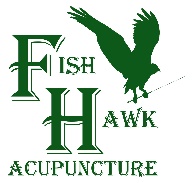 1511 Tamiami Trail S. Suite 202Venice, FL 34285www.fishhawkacu.com941-444-2025Privacy NoticeOur Responsibilities We are required by law to maintain the privacy and security of your protected health information. We will let you know promptly if a breach occurs that may have compromised the privacy or security of your information. We must follow the duties and privacy practices described in this notice and give you a copy of it. We will not use or share your information other than as described here unless you tell us we can, in writing. If you tell us we can, you may change your mind at any time. Let us know in writing if you change your mind. For more information, see www.hhs.gov/ocr/privacy/hipaa/understanding/consumers/noticepp.html. Changes to the Terms of This Notice We can change the terms of this notice, and the changes will apply to all information we have about you. The new notice will be available upon request, in our office, and on our web site.Effective date 7/4/19Your RightsYour RightsGet an electronic or paper copy of your medical recordYou can ask to see or get an electronic or paper copy of your medical record and other health information we have about you. Ask us how to do this. We will provide a copy or a summary of your health information, usually within 30 days of your request. We may charge a reasonable, cost-based fee.Ask us to correct yourmedical recordYou can ask us to correct health information about you that you think is incorrect or incomplete. Ask us how to do this.We may say “no” to your request, but we’ll tell you why in writing within 60 days.Request confidentialcommunicationsYou can ask us to contact you in a specific way (for example, home or office phone) or to send mail to a different address.We will say “yes” to all reasonable requests.Ask us to limit whatwe use or shareYou can ask for a list (accounting) of the times we’ve shared your health information for six years prior to the date you ask, who we shared it with, and why. We will include all the disclosures except for those about treatment, payment, and health care operations, and certain other disclosures (such as any you asked us to make). We’ll provide one accounting a year for free but will charge a reasonable, cost-based fee if you ask for another one within 12 months.Get a copy of thisprivacy noticeYou can ask for a paper copy of this notice at any time, even if you have agreed to receive the notice electronically. We will provide you with a paper copy promptly.Choose someone to act for youIf you have given someone medical power of attorney or if someone is your legal guardian, that person can exercise your rights and make choices about your health information. We will make sure the person has this authority and can act for you before we take any action.File a complaint ifyou feel your rightsare violatedYou can complain if you feel we have violated your rights by contacting us using the information on page 1. You can file a complaint with the U.S. Department of Health and Human Services Office for Civil Rights by sending a letter to 200 Independence Avenue, S.W., Washington, D.C. 20201, calling 1-877-696-6775, or visiting www.hhs.gov/ocr/privacy/hipaa/complaints/We will not retaliate against you for filing a complaint.Your ChoicesYour ChoicesIn these cases, you have both the right and choice to tell us to:Share information with your family, close friends, or others involved in your care Share information in a disaster relief situation Contact you for promotions If you are not able to tell us your preference, for example, if you are unconscious, we may go ahead and share your information if we believe it is in your best interest. We may also share your information when needed to lessen a serious and imminent threat to health or safety.We nevershare your informationunless you give uswritten permission:Third-party marketing purposes Sale of your informationWe typically share your health information in the following ways:We typically share your health information in the following ways:Treating youWe can use your health information and share it with other professionals who are treating you.Running Our Organization We can use and share your health information to run our practice, improve your care, and contact you when necessary.Billing for yourservicesWe can use and share your health information to bill and get payment from health plans or other entities.Other ways we are allowed or required to share your health informationOther ways we are allowed or required to share your health informationHelp with public health and safety issuesWe can share health information about you for certain situations such as: Preventing disease Helping with product recalls Reporting adverse reactions to medications Reporting suspected abuse, neglect, or domestic violence Preventing or reducing a serious threat to anyone’s health or safetyDo researchWe can use or share your information for health research.Comply with the lawWe will share information about you if state or federal laws require it, including with the Department of Health and Human Services if it wants to see that we’re complying with federal privacy law.Respond to organ and tissue donation requestsWe can share health information about you with organ procurement organizations.Work with a medical examiner or funeral directorWe can share health information with a coroner, medical examiner, or funeral director when an individual dies.Address workers’ compensation, law enforcement, and other government requestsWe can use or share health information about you: For workers’ compensation claims For law enforcement purposes or with a law enforcement official With health oversight agencies for activities authorized by law For special government functions such as military, national security, and presidential protective servicesRespond to lawsuits and legal actionsWe can share health information about you in response to a court or administrative order, or response to a subpoena.Patient Name:(Printed) Patient Signature: (Or Patient Representative)Relationship if signing for the patient